Auchenharvie Academy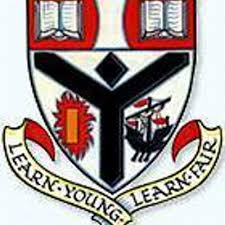 Easter School Timetable April 2024DateSubjectLevelTimeTeacherTuesday 2nd April 2024Art & DesignNational 5 and Higher9.30am – 3.00pmMr CoburnTuesday 2nd April 2024MathematicsHigher9.30am-3.00pmMr HosieTuesday 2nd April 2024MathematicsNational 59.30am-3.00pmMrs GarryMrs McNayTuesday 2nd April 2024HistoryNational 59.30am-12.00pmMiss SmithTuesday 2nd April 2024HistoryHigher12.30pm-3.00pmMiss SmithTuesday 2nd April 2024Design & ManufactureNational 59.30am – 12.00pmMr MarwickTuesday 2nd April 2024Design & ManufactureHigher12.30pm-3.00pmMr MarwickTuesday 2nd April 2024Practical WoodworkNational 59.30am-12.00pmMiss McKeownTuesday 2nd April 2024Practical MetalworkNational 512.30pm-3.00pmMiss McKeownWednesday 3rd April 2024DramaHigher9.30am 3.00pmMiss McCourtMrs ShawWednesday 3rd April 2024DramaAdvanced Higher9.30am – 3.00pmMrs ShawMiss McCourtWednesday 3rd April 2024SociologyHigher9.30am – 12.00 noonMiss SmithThursday 4th April 2024DramaNational 5 9.30am – 3.00pmMiss McCourtThursday 4th April 2024ComputingHigher9.30am – 12.00 noonMrs NichollsThursday 4th April 2024ComputingNational 512.30pm-3.00pmMrs NichollsThursday 4th April 2024MediaNational 5 & Higher9.30am – 12.00pmMrs DavisFriday 5th April 2024EnglishNational 59.30am – 12.00 noonMrs McDadeFriday 5th April 2024EnglishHigher12.30pm – 3.00pmMrs McDadeMonday 8th April 2024GeographyNational 59.30am – 12.00 noonMr GilmourMonday 8th April 2024Applications of MathematicsNational 59.30am – 12.00 noonMr DennyDateSubjectLevelTimeTeacherTuesday 9th April 2024Music PerformingNational 59.30am – 12.00 noonMrs HandsTuesday 9th April 2024Music PerformingHigher12.30pm-3.00pmMrs HandsTuesday 9th April 2024Art & DesignAdvanced Higher9.30am – 3.00pmMiss McGilveryWednesday 10th April 2024Music PerformingAdvanced Higher9.30am – 12.00pmMrs Hands Wednesday 10th April 2024NPA Acting & Performing Level 5 and Level 69.30am – 3.00pmMiss McCourtWednesday 10th April 2024PEHigher12.30pm-3.00pmMr McDougallThursday 11th April 2024PhysicsNational 59.30am-12.00pmMiss BicketThursday 11th April 2024PhysicsHigher12.30pm-3.00pmMrs WylieFriday 12th April 2024SpanishHigher9.30am – 3.00pmMrs BellFriday 12th April 2024SpanishNational 59.30am – 3.00pmMrs Bell